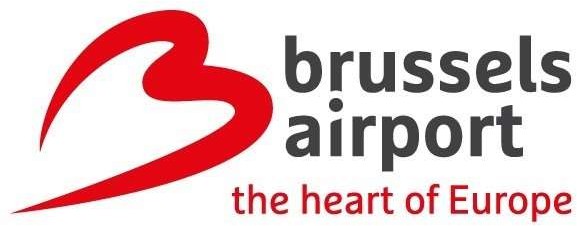 Addendum E6quinquies - évaluation renforcée de la natureL'évaluation approfondie de la nature est incluse dans la section 10.7 (sous la discipline de la biodiversité) de l'EIE.Addendum E6 quinquies évaluation renforcée de la nature OVA BAC		Page 1 de 1